SpettabileComune di OrbassanoPiazza Umberto I n.5 10043 Orbassano (TO)“Attivazione di un Partenariato Pubblico Privato – Leasing, ai sensi dell’art. 160-bis del D.Lgs. n. 163/2006, concernente la progettazione esecutiva, la riqualificazione, il finanziamento nonché la perfetta manutenzione (ordinaria e straordinaria) – per un periodo di 20 (venti) anni – della ex scuola “Leonardo Da Vinci” da destinare a Palazzo Comunale”CIG : (6338237E9F) - CUP: (F86G14002070004)ISTANZA DI PARTECIPAZIONEAllegato 1_I_ sottoscritt_ ______________________________ nat_ il ________________ a_______________________residente in ________________________ via ___________________ n._____ in qualità di _______________della società _______________________ con sede in _______________________ via ___________________C.F.________________________ P.IVA ____________________________quale CAPOGRUPPO della costituenda/costituita Associazione Temporanea d’Impresa denominata  …………………………………………………………………………………………………………………………………..…………………………... (compilazione e dati a carico del solo Mandatario Capogruppo)Indicare la composizione dell’ATIAl fine di partecipare alla procedura di affidamento in oggetto e a tal fine, ai sensi degli articoli 46 e 47 del D.P.R. 28.12.2000, n. 445 Testo unico delle disposizioni legislative e regolamentari in materia di documentazione amministrativa, consapevole delle conseguenze e sanzioni previste dagli artt. 75 e 76 del citato D.P.R., per le ipotesi di falsità in atti e dichiarazioni mendaci ivi indicate nonché delle altre conseguenze previste dalla vigente normativa in materia di contratti pubblici relativi a lavori, assumendosene la piena responsabilitàdichiara(nel caso di più opzioni barrare diagonalmente quelle non pertinenti)che i soggetti dell’A.T.I. non partecipano alla gara in qualsiasi altra forma;in relazione a quanto previsto all’art. 38 comma 1 lett. m-quater), che i soggetti dell’A.T.I. non si trovano in alcuna situ azione di controllo di cui all'articolo 2359 del codice civile con alcun soggetto, e di aver formulato l'offerta autonomamente;OVVEROin relazione a quanto previsto all’art. 38 comma 1 lett. m-quater), di non essere a conoscenza della partecipazione alla medesima procedura di soggetti che si trovano, rispetto ai soggetti dell’A.T.I., in una delle  situazioni  di  controllo  di  cui  all'articolo  2359  del  codice  civile,  e  di  aver  formulato  l'offerta autonomamente;OVVERO  in  relazione  a  quanto  previsto  all’art.  38 comma  1  lett.  m-quater),  di  essere  a  conoscenza  della partecipazione  alla  medesima  procedura  dello/degli operatore/i ____________________________ soggetto/i che si 	trova/no, 	rispetto	al 	soggetto ______________________ dell’A.T.I., in situazione di controllo di cui all'articolo 2359 del codice civile, e di aver formulato l'offerta autonomamente; di aver esaminato tutti gli elaborati del progetto posto a base di gara, di aver esaminato le condizioni economiche della locazione finanziaria e di non aver eccezione alcuna con riguardo agli importi  e  ai  valori  indicati  dal  Bando  e  di  essere  consapevole  e  di  accettare  integralmente  ed incondizionatamente tutti gli  impegni finanziari e le disposizioni contenute nella documentazione di gara e nello schema di contratto;di aver esaminato il bando di gara ed il disciplinare di gara e di essere a conoscenza che è intenzione della stazione appaltante trasferire con l’appalto all’aggiudicatario tutti i rischi relativi alla progettazione ed   alla   realizzazione   dell’opera   e   di   rinunciare   pertanto,   con   la   presentazione   dell’offerta, all’applicazione di qualunque riserva durante l’esecuzione dei lavori;di aver esaminato il bando di gara ed il disciplinare di gara e di essere a conoscenza che con il  contratto di manutenzione dell’opera si considera trasferito al soggetto privato il rischio di disponibilità; di essersi recato sul luogo di esecuzione dei lavori,di avere preso conoscenza delle condizioni locali e di aver verificato le capacità e le disponibilità, compatibili con i tempi di esecuzione  previsti;di aver effettuato una verifica della disponibilità della mano d'opera necessaria per l'esecuzione dei lavori nonché della disponibilità di attrezzature adeguate all'entità e alla tipologia e categoria dei lavori in appalto, nonché degli obblighi e degli oneri relativi alle disposizioni in materia di contratto di lavoro integrativo territoriale della categoria di appartenenza, di previdenza ed assistenza, nonché di sicurezza e salute, in vigore nel luogo dove devono essere eseguiti i lavori e di avere nel complesso preso conoscenza di tutte le circostanze generali e particolari suscettibili di influire  sulla determinazione dei prezzi, sulle condizioni contrattuali e sull'esecuzione dei lavori e di aver giudicato i lavori stessi realizzabili, gli elaborati progettuali adeguati ed i prezzi nel loro complesso remunerativi e tali da consentire l’offerta presentata;Che ai fini della progettazione:  ( si rammenta che la componente prevalente di progettazione dovrà essere svolta da un soggetto esercitante professione di architetto come previsto dall’ articolo 52 del RD 2537 del 23/10/1925.)è in possesso di apposita attestazione di qualificazione di progettazione ed esecuzione.OVVERONON è in possesso di apposita attestazione di qualificazione ed esecuzione.Che ai fini della progettazione: (compilare la parte che interessa)si avvale di proprio staff tecnico di progettazione e che i soggetti incaricati dello svolgimento dei servizi attinenti l’architettura e l’ingegneria relativi all’appalto sarà così composto: ( indicare nome, cognome, titolo di studio, estremi di iscrizione all’ordine)………………………………………………………………………………………………………………………………………………………………………………………………………………………………………………………………………………………………………………………………………………………………………………………………………………si avvale dei seguenti progettisti associati per la redazione e sottoscrizione della progettazione :  ( forma societaria, nome, cognome, titolo di studio, estremi di iscrizione all’ordine)………………………………………………………………………………………………………………………………………………………………………………………………………………………………………………………………………………………………………………………………………………………………………………………………………………si avvale dei seguenti progettisti che partecipano all’ATI per la redazione e sottoscrizione della progettazione : ( forma societaria,nome, cognome, titolo di studio, estremi di iscrizione all’ordine)………………………………………………………………………………………………………………………………………………………………………………………………………………………………………………………………………………………………………………………………………………………………………………………………………………si avvale dei seguenti progettisti esterni qualificati per la redazione e sottoscrizione della progettazione : ( forma societaria, nome, cognome, titolo di studio, estremi di iscrizione all’ordine)………………………………………………………………………………………………………………………………………………………………………………………………………………………………………………………………………………………………………………………………………………………………………………………………………………di  impegnarsi a  mantenere  valida e  vincolante l’offerta  per  180  giorni consecutivi a decorrere dalla scadenza del termine per la presentazione delle offerte.di accettare l’aggiudicazione definitiva in pendenza dell’acquisizione della documentazione probatoria del  possesso  dei  requisiti  di  ordine  generale,  prendendo  atto  che  il  competente  ufficio  dell’Ente procederà  all’effettuazione  dei  controlli  sul  soggetto  affidatario  e  restando  inteso  che,  in  caso  di riscontro negativo, si provvederà ai sensi e per gli effetti dell’art. 75 del D.P.R. 445/2000;di autorizzare l’invio delle comunicazioni al seguente numero di	 fax ________________________, precisando che l’indirizzo della sede operativa  (solo se diverso dalla sede legale) quale recapito postale è il  seguente ________________________________________ e che l’indirizzo di posta elettronica per le medesime finalità è il seguente : ______________________________________Al fine della partecipazione alla gara autorizza il trattamento dei dati personali ai sensi del D.Lgs. 196/2003Data:                                                                                    firma del dichiarante:                                                                                               ………………………….Allegare copia documento d’identità del sottoscrittore.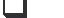 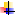 Nella qualità diRuolo ( mandante o mandatario)Denominazione socialeSoggetto finanziatoreMandante…………………………………………………………………………………………………………………………………………………………………………………………………………………………………………………………………………………………………………………………………………………………………………………………………………………………………………………………………